PELAKSANAAN DAKWAH PADA MASJID “AN-NUR”KELURAHAN KADIA KECAMATAN KADIAKOTA KENDARI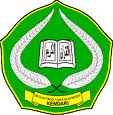 Skripsi Diajukan Untuk Memenuhi Salah Satu Syarat MencapaiGelar Sarjana Sosial Islam Pada Program StudiBimbingan Penyuluhan IslamOLEHA A N G   R U S L I NNIM : 09 03 01 02 019JURUSAN DAKWAH DAN KOMUNIKASISEKOLAH TINGGI AGAMA ISLAM NEGERI (STAIN)SULTAN QAIMUDDINKENDARI2014KATA PENGANTAR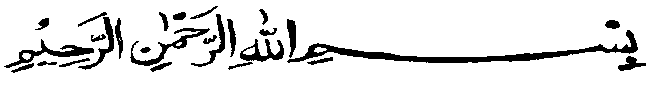 اللحمد لله رب العالمين والصلا ة والسلا م على اشرف الأنبياء والمرسلينسيدنا محمد وعلى آله واصحا به اجمعيين . اما بعدAlhamdulillah, segala puji hanya milik Allah swt. yang telah memberikan segala nikmat dan hidayah-Nya sehingga penulis dapat menyusun skripsi ini yang berjudul “Pelaksanaan Dakwah Pada Jama’ah Masjid “An-Nur” Kelurahan Kadia Kecamatan Kadia Kota Kendari”.Shalawat dan salam semoga senantiasa tercurah kepada junjungan Nabi besar Muhammad saw., keluarga, para sahabatnya serta para pengikutnya yang senantiasa istiqamah di jalan Allah swt. yang telah berjuang dalam menjalankan risalah dakwah Islam dari sisi Allah swt.Rampungnya skripsi ini tentunya tidak terlepas dari bantuan berbagai pihak yang senantiasa memberikan motivasi serta masukan-masukannya baik yang langsung maupun yang tidak langsung. Untuk itu, pada kesempatan ini penulis menghaturkan ucapan terima kasih yang sebesar-besarnya kepada ibu Dr. Faizah binti Awad, M.Pd selaku pembimbing I dan kepada bapak H.M. Hasdin Has, Lc., M.Th.I selaku pembimbing II yang penuh keikhlasan telah mengorbankan waktu dalam memberikan arahan, bimbingan serta saran-sarannya kepada penulis.Ucapan terima kasih yang tidak terhingga juga penulis haturkan kepada :Ketua STAIN Sultan Qaimuddin Kendari, bapak Dr. Nur Alim, M.PdKetua Jurusan Dakwah dan Komunikasi STAIN Sultan Qaimuddin Kendari, bapak Ahkmad Sukardi, S.Ag., M.Sos.IKetua Program Studi Bimbingan Konseling Islam, bapak Mansur, S.Ag., M.PdSeluruh Dosen dan Staf Jurusan Dakwah dan Komunikasi STAIN Sultan Qaimuddin Kendari.Kepala perpustakaan STAIN Sultan Qaimuddin Kendari dan seluruh Staf-nya yang telah berkenan memberikan pelayanan kepada penulis.Kepada Ayahanda Alm. Ruslin dan Ibuku tercinta Almh. Sumina yang telah meneteskan keringat dalam membesarkan dan menyekolahkan serta memberikan motivasi, do’a dan kasih sayang yang tiada terhitung nilainya bagi penulisKepada guru-guruku tercinta, Ibu Wahidah, S.Ag., Muspidar, S.Ag.,MA., Aslina, S.Pd., Marni, S.Pd.I., Al-Misbah, S.Pd., MSc., Nurhayati, S.Pd., Musripa, S.Pd.I. Salma, S.Ag., Tini Kaimuddin, S.Pd., MSc., Bapak Handrayani Hamka, SP. Sulaeman, S.Pd., Drs. Abd Khamim, Muhkarudin, S.Ag., Sumarlin, S.Pd., dan khushushon kepada Ustadz M. Nur Alfiq, SQ., S.Sos.I yang selama ini mereka telah banyak memberikan ilmu dan kasih sayangnya kepada penulis selama menjadi murid dan santrinya.Kepada saudara-saudariku Irwan, Chici Cechiliya Elvira Martha, Chely Salvian, Alm.Abu Thalib, Muh. Ramli, Erytrina, dan Keke Awaliyah yang telah memberikan semangat, inspirasi dan do’a nya yang tidak terukur kepada penulis dalam menyusun skripsi ini.Kepada para sahabatku se-kampus STAIN Kendari dan terkhusus kepada sahabat se-angkatan 2009 Jurusan Dakwah/BPI, Danu Susianto, Zainal Abidin, Ld. Abd.Majid, Ismail, Muchsin Fajri, dan beberapa yang namanya tidak sempat tertulis, atas do’a dan bantuannya kepada penulis.Kepada Ustadz Dani Sofyan, Lc.,beserta komponen pengurus masjid An-Nur dan pemerintah Kelurahan Kadia Kecamatan Kadia Kota Kendari yang membantu penulis dalam penelitian hingga perampungan data penelitian.Semoga skripsi ini dapat bermanfaat bagi para pembaca dan terkhusus kepada para pengemban amanah mulia yang berjihad dalam dakwah dan ilmunya. Kiranya Allah swt, berkenan memberikan pahala yang setimpal kepada segenap pihak yang telah banyak memberikan bantuan kepada penulis sehingga dapat menyelesaikan studi. Amiin…!!!Kendari, 07 Safar 1436 H.            29 November 2014 MPenulisA A N G   R U S L I NNIM: 09 03 01 02 019DAFTAR ISIHALAMAN JUDUL .........................................................................................		iPERNYATAAN KEASLIAN SKRIPSI ……………………………............		iiHALAMAN PENGESAHAN SKRIPSI …………………………………….		iiiPERSETUJUAN PEMBIMBING …………………………………………...		ivMOTTO ..............................................................................................................	vKATA PENGANTAR ......................................................................................		viDAFTAR ISI ......................................................................................................		ixDAFTAR TABEL …………………………………………………………….		xiABSTRAK ……………………………………………………………………..		xiiBAB I	 :  PENDAHULUANLatar Belakang .............................................................................	1Batasan dan Rumusan Masalah ...................................................		4Manfaat dan Tujuan Penelitian ....................................................	4Definisi Operasional ....................................................................		5Penelitian Relevan .......................................................................		6BAB II   :  KAJIAN PUSTAKAHakikat Dakwah  .........................................................................		8Definisi Dakwah .....................................................................		9Dalil Hukum dan Landasan Berdakwah .................................		14Unsur-Unsur Dakwah .............................................................		19Bentuk-Bentuk Dakwah .........................................................		27Hakikat Pelaksanaan Dakwah .....................................................		28Definisi Pelaksanaan Dakwah .................................................	28Proses Pelaksanaan Dakwah ...................................................	30Dakwah di Kalangan Umat Islam.......................................	.	31Dakwah di Kalangan Umat Dakwah (non-muslim) ...........	.	32Fungsi Pelaksanaan Dakwah ...................................................	35Faktor yang Mempengaruhi Pelaksanaan Dakwah .................	36BAB III  : METODE PENELITIANJenis Penelitian .............................................................................	39Lokasi dan Waktu Penelitian .......................................................	.	39Data dan Sumber Data .................................................................	.	40Tekhnik Pengumpulan Data .........................................................	40Tekhnik Analisis Data ..................................................................	42Pengecekan Keabsahan Data ........................................................	44BAB IV :   HASIL PENELITIAN DAN PEMBAHASANProfil Masjid “An-Nur” Kelurahan Kadia ....................................	45Moto, Visi dan Misi ..................................................................	48Tujuan ………………………………………………………...	49Struktur Kepengurusan..............................................................	51Pelaksanaan Dakwah pada Masjid “An-Nur”................................	55Materi Dakwah ……………………………………….………		55Bentuk Dakwah ………………………………………………		58Objek Dakwah/Mad’u ………………………..........................		60Waktu Pelaksanaan Dakwah ………………………………….	65Upaya Da’i dalam Meningkatkan Kualitas Pelaksanaan Dakwah              pada Masjid “An-Nur”..................................................................	67Faktor-faktor Pendukung dan Penghambat Pelaksanaan Dakwahpada Masjid “An-Nur” ..................................................................	76Faktor Pendukung …………………………………………….	77Faktor Penghambat ……………………………………………	79BAB V  :   PENUTUPKesimpulan  .................................................................................	84Saran-saran ..................................................................................		85DAFTAR PUSTAKALAMPIRAN-LAMPIRANKEMENTERIAN AGAMA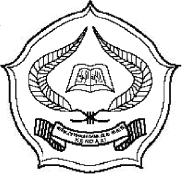 		  SEKOLAH TINGGI AGAMA ISLAM NEGERI (STAIN)	             SULTAN QAIMUDDIN KENDARI JURUSAN DAKWAH /BPI	                Jl. Sultan Qaimuddin No. 17 Baruga-Kendari Telp. (0401) 3193710 fax. 3193710    Email: stainkendari@kemenag.go.id Website://stainkendari.ac.idPENGESAHAN SKRIPSISkripsi yang berjudul “PELAKSANAAN DAKWAH PADA MASJID AN-NUR KELURAHAN KADIA KECAMATAN KADIA KOTA KENDARI” yang ditulis oleh saudara Aang Ruslin, NIM: 09030102019, Program Studi Bimbingan Penyuluhan Islam (BPI) Jurusan Dakwah STAIN Sultan Qaimuddin Kendari, telah diuji dan dipertahankan dalam ujian skripsi yang diselenggarakan pada hari: Sabtu 29 Oktober 2014 M, dan dinyatakan telah dapat diterima sebagai salah satu syarat memperoleh gelar Sarjana Sosial Islam, pada Jurusan Dakwah dan Komunikasi Program Studi Bimbingan Penyuluhan Islam dengan beberapa koreksian yang telah diperbaiki.Kendari,        07 Shafar 1436 H.         29 November 2014 M.DEWAN PENGUJIKetua		: Dr. Faizah binti Awad, M.Pd	(…………………………)Sekretaris	: Dr. Tomo P., M.Fil.I			( ……………………….. )Anggota	: Dr. Hj. Hadi Machmud, M.Pd	( ……………………….. ) Dra. Rahmawati, M.Pd		( ……………………….. ) Drs. Samsu, M.Pd			( ……………………….. )Diketahui olehKetua STAIN KendariDr.  H. Nur Alim, M.PdNip:196505041991031005ABSTRAKAANG RUSLIN, NIM: 09030102019. “Pelaksanaan Dakwah pada Masjid “An-Nur” Kelurahan Kadia Kecamatan Kadia Kota Kendari”. Dibimbing oleh Dr. Faizah binti Awad, M.Pd. dan H.M. Hasdin Has, Lc., M.Th.IPenulisan skripsi ini berangkat dari permasalahan mengenai pelaksanaan dakwah pada masjid “An-Nur” kelurahan Kadia kecamatan Kadia kota Kendari yang dianggap membawa pemahaman yang menyimpang dalam melakukan proses dakwahnya yaitu bentuk ibadah yang dilakukan oleh jama’ah yang aktif mengikuti kajian dakwah dengan warga yang tidak mengikuti kajian memiliki pemahaman dan cara yang berbeda dalam penerapannya. Adapun tujuan dari penelitian ini adalah untuk mengetahui pelaksanaan dakwah pada masjid “An-Nur” kelurahan Kadia kecamatan Kadia kota Kendari. Sedangkan manfaatnya adalah untuk memberikan solusi dan informasi bagi masyarakat dalam menyikapi problematika dakwah yang timbul akibat kurangnya memahami pelaksanaan dakwah pada jama’ah masjid “An-Nur” kelurahan Kadia kecamatan Kadia kota Kendari.Jenis penelitian yang dilakukan adalah penelitian kualitatif deskriptif yang dilaksanakan pada masjid “An-Nur” kelurahan Kadia kecamatan Kadia kota Kendari. Sumber data dalam penelitian ini menggunakan sistem Snowball Sampling dan instrument penelitiannya adalah peneliti sendiri. Tehnik pengumpulan data dalam penelitian ini menggunakan metode field research dengan tehnik observasi partisipan, wawancara dan dokumentasi. Sedangkan analisis data menggunakan tehnik reduksi data, penyajian data dan verifikasi data. Adapun dalam menguji keabsahan data digunakan triangulasi tehnik, triangulasi sumber dan triangulasi waktu.Pelaksanaan dakwah pada masjid “An-Nur” kelurahan Kadia kecamatan Kadia kota Kendari dilakukan melalui dakwah bil-lisan dengan mengkaji kitab para ulama. Upaya yang dilakukan dalam meningkatkan pelaksanaan dakwahnya dengan metode dakwah bil-hal melalui kegiatan sosial seperti program bahasa Arab, sunnatan massal, konsultasi Islam dan rumah tangga, bantuan untuk korban bencana, serta penyaluran zakat dan daging qurban.. Adapun faktor pendukung adalah dukungan penuh dari ketua pembangunan masjid, dukungan dari internal dan eksternal masjid, lingkungan masjid yang strategis. Hambatannya ialah sistem persaingan antar pengurus, sikap individualistik, minimnya komunikasi antar pengurus, kurangnya pemahaman tentang konsep dakwah serta pengaruh negatif perkembangan tekhnologi.